ST. DOMINIC’S COLLEGECABRA, DUBLIN 7                                      Student Calendar 2022-2023 Please note one further staff training day will be added to the calendar:We have not been assigned a day yet. An email will be sent to let you know the date when we have it. DateDayEvent24th August WednesdayStaff Day25th -31st August 2022Thursday-TuesdayReturn to School Schedule for students31st   August  2022WednesdayFirst full day of teaching 8th /9th Sept 2022Thursday/FridayTY Carlingford trip for TY students16th September 2022Friday5th year Team Bonding Day to Causey Farm                                                                                                                                                                   21st September 2022Wednesday TY trip to the Ploughing Championships22nd September 2022   ThursdayOpen Night 7-9pm 23rd September 2022FridayHigher Options for 6th years24th September 2022Saturday3rd year Study Skills session 9-3pm26th September 2022MondayEuropean Day of Languages26th September 2022Monday 6th year Parent Teacher Meeting  4.15-6.45pm30th September 2022Friday Sponsored Walk3rd October 2022MondayOccasional school holiday4th October 2022Tuesday Percussion workshops for Music students5th-8th October 2022Wednesday-SaturdayGerman language foreign trip6th -9th October 2022Thursday-SundayFrench language foreign trip10th October 2022MondayCareers Department: Life After School 10th October 2022MondayPercussion workshops for Music studentsWeek of 15th October 2022Monday-FridayMaths week18th October 2022Tuesday3rd year PTM18th October 2022TuesdayParents Association AGM 7.30pm in Halla Lydia31st Oct -4th Nov 22Monday-FridayMidterm Break7th  Nov 2022MondayReturn to school14-18th November Monday-FridayCommunity Care Week for TY studentsWeek of 14th Nov 2022Monday-FridayScience weekWeek of 14th Nov 2022Stand Up Week-dates to be confirmed15th November 2022Tuesday2nd year PTM16th November 2022Wednesday Junior Cycle Planning Day for teachers. No school for students21st + 28th November 2022MondaysTY Ski lesson2nd Dec 2022FridayOccasional school holiday7th December 2022Wednesday Christmas Carol Service 15th-21st Dec 2022         Thursday-WednesdayChristmas Class Exams for 1st, 2nd, 5th years. Class as normal for 3rd and 6th years22nd Dec 2022 -Jan 5th 2023Thursday-WednesdayChristmas holidaysTerm 2Term 2Term 25th January 2023ThursdayReturn to school11th January 2022Wednesday SOAR Workshop for TY students17th January 2023TuesdaySubject Options night-for 3rd+TY students+ parents23rd January 2023MondayJunior Cycle Cluster Day for teachers. School closed for students.23rd Jan – 3rd Feb 2023Mon-Fri (2 weeks)TY Work experience25th January 2023Wednesday5th year PTM 4.15-6.45pm30th Jan-3rd Feb 2023Monday-FridayMock Examinations week 17th Feb-10th Feb 2023Monday -FridayMock Examinations week 26th February 2023MondaySt Brigid’s Bank Holiday8th-12th February 2023Wednesday-SundaySki Trip for TY students13th to 17th Feb 2023Monday-FridayMidterm break20th February 2023Monday Return to school1st March 2023Wednesday1st year PTM 4.15-6.45pm1st- 3rd March 2023        Wednesday-FridayLiteracy week 13th-16th March 2023         Monday-ThursdaySeachtain na Gaeilge16th March 2023ThursdayOccasional school holiday17th March 2023FridaySt Patrick’s Day31st March 2023FridaySchool breaks up for Easter holidays at 2.40pm3rd-7th April 2023Monday-FridayEaster holidays week 110th- 14th April 2023Monday-FridayEaster holidays week 2Term 3Term 3Term 317th April 2023MondayReturn to school Date to be confirmed          Monday-FridayOrals and Practicals week 1Date to be confirmedMonday-FridayOrals and Practicals week 224th-28th April 2023Monday-FridayActive Week27th April 2023ThursdaySports Day for the whole school28th April 2023FridayFirst Year History Trip to Ferrycarraig in Wexford1st  May 2023MondayBank holiday Date to be decidedHealth Fest Day 12th May 2023FridaySurfing trip for TY students19th May 2023Friday6th year Graduation25th May 2023MondayTY Graduation29th May-2nd June 2023Monday-FridayHouse exams for 1st, 2nd, TY and 5th years2nd June 2023Friday School Closes for summer holidays7th June 2023WednesdayState Examinations 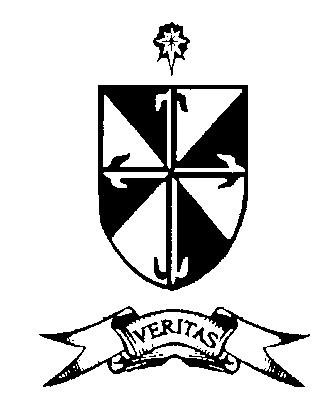 